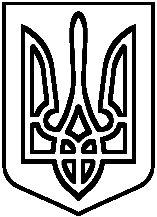 ВІДДІЛ ОСВІТИ БОРОДЯНСЬКОЇ РАЙОННОЇ ДЕРЖАВНОЇ АДМІНІСТРАЦІЇКИЇВСЬКОЇ ОБЛАСТІБАБИНЕЦЬКА ЗАГАЛЬНООСВІТНЯ ШКОЛАІ-ІІІ СТУПЕНІВНАКАЗ08.05.2020                                   селище Бабинці	                                     № 28Про внесення змін до наказу від 12.03.2020 № 17 На виконання постанови Кабінету міністрів України від 11 березня 2020 року № 211 «Про запобігання поширенню на території України гострої респіраторної хвороби COVID-19, спричиненої коронавірусом SARS-CoV-2» зі змінами внесеними постановою Кабінету Міністрів України від 04 травня 2020 року № 343 «Про внесення змін до деяких актів Кабінету Міністрів України», наказу департаменту освіти і науки Київської облдержадміністрації від 08 травня 2020 року № 94 «Про внесення змін до наказу департаменту освіти і науки Київської облдержадміністрації від 11.03.2020 № 64», наказу відділу освіти Бородянської райдержадміністрації від 08.05.2020 № 58/01 «Про внесення змін до наказу відділу освіти Бородянської райдержадміністрації від 12.03.2020 № 49» НАКАЗУЮ:Унести зміни до п. 1 наказу від 12.03.2020 № 17 «Про тимчасове призупинення освітнього процесу у школі», виклавши його в такій редакції:«1. Призупинити з 12 березня по 22 травня 2020 року освітній процес у навчальному закладі у зв’язку з карантином».Унести зміни до п. 3 та п. 4 від 12.03.2020 № 17 «Про тимчасове призупинення освітнього процесу у школі», виклавши їх в такій редакції:«3.	Вчителям-предметникам забезпечити виконання навчальних програм та проведення навчальних занять з використанням технологій дистанційного навчання (додаток 1)                                                                                       до 22.05.2020».«4.	Асистентам вчителів, практичному психологу, педагогу-організатору, бібліотекарю забезпечити виконання планів роботи з використанням технологій дистанційного навчання (додаток 2)                                                                                                 до 22.05.2020».Контроль за виконанням даного наказу залишаю за собою.Директор школи 		п/п		Т.О. АндрющенкоЗ наказом ознайомлені:Бабкова Т.П.Порубова Ю.В.Білуха Д.О.Шома О.М.Ярмола Н.В.Анохіна А.Л.Бриль О.В.Кравченко Л.В.Скринник А.А.Мілевська І.В.Любімова О.В.Булатицька О.О.Шкроб Н.П.Шипулов О.С.Бугай С.Г.Чухліб С.Я.Германчук Р.Ю.Сікорська Х.О.Здрок О.Ю.Шома А.А.Самусенко А.В.Дзюба Л.С.Циганенко С.В.Шляхтенко С.І.Макарчук Н.М.Терніченко Є.В.Зубок Г.Ф.Добижа О.О.Миколаєнко В.С.Кархут Л.М.Самусенко В.С.Ільченко Л.М.Тимошенко Р.С.Кубицька Р.М.Кубицький В.М.Тітенко О.Г.Бельська Т.П.Лещенко Т.В.Додаток 1до наказу Бабинецької ЗОШ І-ІІІ ступенів від 08.05.2020 № 28	План  роботи по вакансії вчителя на період карантину (дистанційна форма проведення) з 12.05. по 22.05.2020 Здрок Олени Юріївни6-Б клас Українська літератураПлан  роботи по вакансії вчителяна період карантину (дистанційна форма проведення) з 12 .05. по 22.05.2020Шипулова Олександра Сергійовича10 класФізична культура11 клас Фізична культураПлан  роботи по вакансії вчителя на період карантину (дистанційна форма проведення) з 12.05. по 22.05.2020 Бугай Світлани ГригорівниІндивідуальне навчання  Українська літератураПлан  роботи по вакансії вчителя на період карантину (дистанційна форма проведення) з 12.05. по 22.05.2020 Чухліб Світлани ЯківниІндивідуальне навчання  Всесвітня історіяПлан  роботи по вакансії вчителя на період карантину (дистанційна форма проведення) з 12.05. по 22.05.2020 Добижи Оксани ОлексіївниІндивідуальне навчання  Англійська моваПлан роботи по вакансії вчителяна  період карантину(дистанційна форма проведення)з12.05. по 22.05.2020Шляхтянко Світлани ІванівниОснови здоров’яПлан  роботи по вакансії вчителя на період карантину (дистанційна форма проведення) з 12.05.2020 по 22.05.2020 Германчук Раїси  Юріївни10 класАнглійська моваПлан  роботи по вакансії вчителя на період карантину (дистанційна форма проведення) з 12.05. по 29.05.2020 Боярчук Олени АнатоліївниУкраїнська літератураДодаток 2до наказу Бабинецької ЗОШ І-ІІІ ступенів від 08.05.2020 № 28План роботи  та самоосвіти асистента вчителя в інклюзивному класі на період карантину з 12.05. по 22.05.2020Кархут Лесі Миколаївни(дистанційна форма проведення)План  роботи та самоосвіти асистента  вчителя в інклюзивному класіна період карантину з 12.05. по 22.05.2020 Анохіної Алли Леонідівни( дистанційна форма проведення)План роботи  та самоосвіти асистента вчителя в інклюзивному класі На період карантину з 12.05.  по 22.05.2020Порубової Юлії Вячеславівни (дистанційна форма проведення)План роботи  та самоосвіти асистента вчителя в інклюзивному класі На період карантину з 12.05. по 22.05.2020Бабкової Тетяни Павлівни(дистанційна форма проведення)План роботи та самоосвіти практичного психологана період карантину з 12.05. по 22.05.2020 Білухи Дениса Олександровича(дистанційна форма проведення)План роботи  та самоосвіти педагога-організаторана період карантину з 12.05. по 22.05.2020 Шоми Антоніни Анатоліївни(дистанційна форма проведення) План роботи  та самоосвіти бібліотекаря на період карантину з 12.05. по 22.05.2020Самусенко Алли Вікторівни(дистанційна форма проведення)Дата урокуТема уроку13.05.2020«Запорожці у короля». Висміювання моральних вад,  негативних рис характеру, авторська симпатія до простої людини, до її розуму, кмітливості, почуття гумору, умінняпосміятися над власною безпорадністю та відстояти свою гідність14.05.2020Павло Глазовий. Стисло про письменника. «Еволюція», «Найважча роль», «Заморські гості», «Похвала», «Кухлик» (2–3 твори на вибір). Іронічно-пародійна, викривальна спрямованість гумористичних і сатиричних творів20.05.2020Павло Глазовий. Стисло про письменника. «Еволюція», «Найважча роль», «Заморські гості», «Похвала», «Кухлик» (2–3 твори на вибір). Іронічно-пародійна, викривальна спрямованість гумористичних і сатиричних творів21.05.2020Контрольна робота. Леонід Глібов, Степан Руданський,Павло Глазовий (тестування)Дата урокуТема уроку12.05.2020Футбол. Загальна фізична підготовка. Вправи спрямовані на розвиток сили м’язів ніг14.05.2020Футбол. Загальна фізична підготовка. Вправи спрямовані на розвиток сили м’язів спини14.05.2020Футбол. Загальна фізична підготовка. Вправи спрямовані на розвиток сили м’язів верхнього плечового поясу19.05.2020Футбол. Загальна фізична підготовка. Вправи спрямовані на розвиток сили м’язів ніг21.05.2020Футбол. Загальна фізична підготовка. Вправи спрямовані на розвиток сили м’язів спини21.05.2020Футбол. Загальна фізична підготовка. Вправи спрямовані на розвиток сили м’язів верхнього плечового поясуДата урокуТема уроку12.05.2020Футбол. Загальна фізична підготовка. Вправи спрямовані на розвиток сили м’язів ніг14.05.2020Футбол. Загальна фізична підготовка. Вправи спрямовані на розвиток сили м’язів спини18.05.2020Футбол. Загальна фізична підготовка. Вправи спрямовані на розвиток сили м’язів верхнього плечового поясу19.05.2020Футбол. Загальна фізична підготовка. Вправи спрямовані на розвиток сили м’язів ніг21.05.2020Футбол. Загальна фізична підготовка. Вправи спрямовані на розвиток сили м’язів спиниДата урокуТема уроку13.05.2020Дитячі проблеми в дорослому житті, передані засобами гумору. Образи Вітьки Горобця, Федька Котигорощка, Галі Козачок20.05.2020Контрольна робота. Письмовий твірДата урокуТема уроку15.05.2020Міжнародні відносини XVІІІ ст.Дата урокуТема уроку15.05.2020Країни в новинахДата урокуКласТема уроку12.05.20208-АСамозахист і допустима самооборона13.05.20208-БСамозахист і допустима самооборона13.05.20209Повторення вивченого матеріалу14.05.20207-АНаркотики і ВІЛ14.05.20207-БНаркотики і ВІЛ19.05.20208-АДеструктивні угрупування і тероризм.Інформаційна безпека20.05.20208-БДеструктивні угрупування і тероризм.Інформаційна безпека20.05.20209Повторення вивченого матеріалу21.05.20207-АВІЛ/СНІД і права людини.Туберкульоз і ВіЛ21.05.20207-БВІЛ/СНІД і права людини.Туберкульоз і ВіЛДата урокуТема уроку12.05.2020Do you like sports13.05.2020Do you like sports?18.05.2020Sports and places19.05.2020Past  Tenses20.05.2020Future TensesДатаКласТема12.05.20208-А, 8-БДитячі проблеми в дорослому житті, передані засобами гумору. Характеристика образів творуДитячі проблеми в дорослому житті, передані засобами гумору. Характеристика образів твору9Урок виразного читання. Виразне читання уривка з повісті «Чорна рада»Марко Вовчок. Життя і творча діяльність. Марко Вовчок як перекладач (Ж. Верна, Г. К. Андерсена, А. Е. Брема). «Народні оповідання»; продовження теми народного життя в повісті «Інститутка»19.05.20208-А, 8-БУрок літератури рідного краюКонтрольна робота. З української прози. О. Довженко, М. Коцюбинський, Н. Бічуя, В. Дрозд, Ю. Винничук. Український гумор (літературний диктант і розлогі відповіді на запитання)9Антилюдяна суть кріпосництва та солдатчини. Образи персонажів – людей із народу та панночки. Авторська позиція у творіУрок позакласного читання. Марко Вовчок. Оповідання «Козачка» зі збірки «Народні оповідання»26.05.20208-А, 8-БПідсумково-узагальнювальний уроки. Бесіда про твори, що вивчалися впродовж року й викликали найбільше роздумів, суперечок, зацікавленняПідсумково-узагальнювальний уроки. Бесіда про твори, що вивчалися впродовж року й викликали найбільше роздумів, суперечок, зацікавлення9Контрольна робота. Письмовий твір на одну з тем: «Ідея соборності та незалежності України (за романом П. Куліша “Чорна рада”)», «Антикріпосницька спрямованість повісті Марка Вовчка “Інститутка”»Підсумковий урок. Урок мовленнєвого розвитку. Написання листа авторові улюбленої книжкиДатаЗміст роботи12.05.20201. Консультації для батьків та учнів. 2. Опрацювання методичної літератури ознайомлення з літературою по темі «Сучасні засоби ІКТ підтримки інклюзивного навчання»3. Співпраця з членами команди супроводу дитини з ООП13.05.20201. Онлайн консультація для батьків дітей з ООП.2. Розробка завдань для дитини з ООП.3. Опрацювання додаткової науково-популярної літератури для підвищення теоретичного та наукового рівня у початкових класах14.05.20201. Перегляд відеоуроків на «YOUTUBE.COM».2. Індивідуальні консультації для учнів класу  в онлайн – режимі15.05.20201. Індивідуальні консультації для учнів, які потребують допомоги під час навчання в дистанційній формі 2. Робота з методичною літературою. Працюємо з «особливою» дитиною у «звичайній» школі . 3. Консультація з батьками  по телефону «Про заходи безпеки під час карантину»18.05.20201. Робота зі шкільною документацією.2. Опрацювання методичної літератури Діти з особливими потребами в загальноосвітньому просторі: початкова ланка19.05.20201. Онлайн-перевірка виконання завдань дитини з ООП.2. Індивідуальні консультації для учнів класу  в онлайн – режимі.3. Ведення встановленої документації20.05.20201. Опрацювання додаткової науково-популярної літератури для  учнів класу  в онлайн – режимі.2. Опрацювання методичної літератури Діти з особливими потребами в загальноосвітньому просторі: початкова ланка.3. Спілкування – онлайн з учнем з ООП21.05.20201. Індивідуальні консультації для учнів, які потребують допомоги під час навчання в дистанційній формі.2. Адаптація змісту та методів навчання з математики до можливостей  і потреб дитини з ООП22.05.20201. Підготовка до онлайн – консультацій в умовах навчання в дистанційній формі.2. Підготовка дидактичних матеріалів для дітей з ООП.3. Добірка матеріалу та завдань для учня з ООПДатаЗміст роботи12.05.2020Спільно з вчителем продовжити розробляти та  підбирати матеріали до дистанційного навчання  школярів. Робота з дидактичними, опублікованими на сайті «vseosvita.ua»13.05.2020Онлайн консультація для батьків дітей з ООП.Вебінар: Ресурси міжнародних екологічних проєктів для роботи в сучасній школію. https://incluz24.blogspot.com 14.05.2020Перегляд відеоуроків на «YOUTUBE.COM».Індивідуальні консультації для учнів  в онлайн – режимі15.05.2020Робота з методичною літературою.Вебінар: Ігрові педагогічні прийоми: як пробудити в учнів інтерес до навчання. https://incluz24.blogspot.com , всеосвіта18.05.2020Підбір завдань для учнів в умовах навчання дистанційної форми.Індивідуальні консультації для учнів  в онлайн – режимі.Підготовка  матеріалів для діагностичних робіт19.05.2020Індивідуальні консультації для учнів класу  в онлайн – режимі.Ведення встановленої документації.20.05.2020Опрацювання методичної літератури « Діти з особливими потребами в загальноосвітньому просторі: початкова ланка».Спілкування – онлайн з учнем з ООП21.05.2020Індивідуальні консультації для учнів, які потребують допомоги під час навчання в дистанційній формі.Адаптація змісту та методів навчання з математики до можливостей  і потреб дитини з ООП22.05.2020Консультації для батьків та учнів. Опрацювання методичної літератури ознайомлення з літературою по темі «Сучасні засоби ІКТ підтримки інклюзивного навчання»Співпраця з членами команди супроводу дитини з ООПДатаЗміст роботи12.05.20201.Складання плану роботи та самоосвіти асистента вчителя2.Підготовка до онлайн – консультацій в умовах навчання в дистанційній формі3. Допомога вчителям у розробці завдань для дітей з особливими освітніми потребами13.05.20201.Дистанційні онлайн-консультації для батьків2.Перегляд інформаційно-методичної літератури «Вправи на встановлення психологічного комфорту в класі», «Вправи для розвитку рухо –моторних навичок»3. Індивідуальні консультації для учнів 7-А  класу  в онлайн – режимі14.05.20201.Опрацювання додаткової науково-популярної літератури для підвищення теоретичного та наукового рівня 2.Спільно з вчителем продовжити розробляти та  підбирати матеріали до дистанційного навчання школярів 7-А класу15.05.20201. Виготовлення методичного матеріалу для подальшої роботи2.Дистанційні онлайн-консультації для дітей, які потребують допомоги3.Перегляд інформаційно-методичної літератури18.05.20201. Допомога вчителям у розробці завдань для учениці  з особливими освітніми потребами2.Дистанційні онлайн-консультації для батьків3.Перегляд новинок інформаційно-методичної літератури: «Диференційоване викладання як педагогічна технологія інклюзивного навчання»19.05.20201.Виготовлення дидактичних матеріалів для корекційно-методичних занять з дітьми з особливими освітніми потребами2.Індивідуальні консультації для учнів 7-А  класу  в онлайн – режимі3. Підготовка до онлайн – консультацій в умовах навчання в дистанційній формі20.05.20201. Опрацювання фахової літератури: « Педагогічні технології  інклюзивного навчання»2. Перегляд відео тренінгу « Як запобігти тренінгу в школі: формуємо системний підхід»3. Спільно з вчителем продовжити розробляти та  підбирати матеріали до дистанційного навчання школярів 7-А класу21.05.20201. .Перегляд інформаційно-методичної літератури: «Особливі освітні потреби дітей із ЗПР та аутизмом: сенсорні, когнітивні, емоційні, соціальні, мовленнєві, комунікативні та поведінкові особливості» 2.Добірка та виготовлення методичного матеріалу для подальшої роботи22.05.20201.Дистанційні онлайн-консультації для батьків2.Перегляд новинок інформаційно-методичної літератури «Інклюзія : успішне майбутнє починається з гарного старту»3. Перегляд тренінгу « Розвиток сенситивності»ДатаЗміст роботи12.05.20201. Підготовка дидактичних матеріалів для учениці з ООП2.Опрацювання методичної літератури3.Онлайн консультація для батьків13.05.20201 Розробка завдань для дитини з ООП2.Опрацювання методичної літератури3.Консультація для батьків14.05.20201. Курс -  Діалог і медіація: «Шлях до порозуміння»2.Спільно з класним керівником,  розробка і розміщення завдань для учня3.Робота над темою для самоосвіти  «Формування компетенції у дітей з ООП засобами інформаційно-комунікативних технологій»15.05.20201.Опрацювання методичної літератури « Школа для кожного»2. Вебінар: Ігрові педагогічні прийоми: як пробудити в учнів інтерес до навчання18.05.20201. Підбір завдань для учнів в умовах навчання дистанційної форми2. Підготовка  матеріалів для діагностичних робіт3.Онлайн консультація для батьків19.05.20201.Добірка  дидактичного матеріалу для учня2.Опрацювання фахової літератури3.Вебінар «Ресурси міжнародних екологічних проектів для роботи в сучасній школі» 20.05.20201. Розробка наочного та роздаткового матеріалу2. Робота з документами3. Опрацювання методичної літератури  «Діти з особливими потребами в загальноосвітньому просторі»21.05.20201. Індивідуальна консультації для учня  класу  в онлайн – режимі2. Перегляд інформаційно-методичної літератури «Теорія і практика інклюзивної освіти»22.05.20201.Медіограмотність для освітян2 .Ознайомлення з навчально-методичною літературою  «Педагогічні технології в інклюзивній освіті»3.Консультація  батьківДатаЗміст роботи12.05.20201) Перегляд вебінару «Арт-терапія в педагогічній практиці. Діагностичні техніки» на освітній платформі «Всеосвіта»13.05.20201) Опрацювання фахової літератури за темою «Корекційно-розвиткова робота з учнями»2) Пошук дидактичного матеріалу для проведення корекційно-розвиткових занять3) Дистанційне консультування дітей за запитом14.05.20201) Перегляд вебінару  «Формування позитивного психологічного мікроклімату в шкільному колективі» на освітній платформі «Всеосвіта»2) Опрацювання фахової літератури за темою «Супровід практичним психологом дітей молодшого шкільного віку»15.05.20201) Опрацювання робочого конспекту за курсом «Дитяча психокорекція та консультування»2) Набір та оформлення психодіагностичних методик у текстовому редакторі Word3) Дистанційне консультування батьків за запитом18.05.20201) Пошук дидактичного матеріалу для проведення корекційно-розвиткових занять2) Опрацювання фахової літератури за темою «Як зупинити цькування у школі?»3) Дистанційне консультування учнів за запитом19.05.20201) Перегляд вебінару «Емоційний інтелект та його особливості» на освітній платформі «Всеосвіта»2) Набір та оформлення психодіагностичних методик у текстовому редакторі Word20.05.20201) Дистанційне консультування з учителем з приводу індивідуально-психологічних особливостей дітей з особливими освітніми потребами2) Опрацювання фахової літератури за темою «Вікова психологія»3) Дистанційне консультування батьків за запитом21.05.20201) Перегляд вебінару «Емоційний інтелект. Практикум» на освітній платформі «Всеосвіта»2) Набір та оформлення психодіагностичних методик у текстовому редакторі Word22.05.20201) Опрацювання фахової літератури за темою «Корекційно-розвиткова робота з учнями»2) Пошук дидактичного матеріалу для проведення корекційно-розвиткових занять 3) Дистанційне консультування дітей за запитомДатаЗміст роботи12.05.20201. Переглад відеоповідомолень міністерства освіти і науки України2. Вивчення інструктивно-методичних матеріалів3. Переглаяд онлайн-конкурсів на період карантину13.05.20201. Опрацювання фахової літератури2. Підготовка до участі у танцювальному марафоні «Європейські ритми»14.05.20201. Упорядкування журналу керівника  вокального гуртка2.  Вивчення інструктивно-методичних матеріалів3. Робота з документацією15.05.20201. Підготовка до участі у вокальному онлайн-конкурсі2. Обробка та подання матеріалу для участі у танцювальному марафоні «Європейські ритми»3. Заняття з  комп'ютерної грамотності                                                                    18.05.20201.  Робота з документацією2. Пошукова робота в мережі інтернет3. Опрацювання фахової літератури.4. Підготовка до участі в обласному челенджі «Діти Київщини – лікарям»19.05.20201. Підбір відеоматеріалів для загальношкільних заходів    2. Заняття з  комп'ютерної грамотності                                                                  3.  Підготовка до участі в обласному челенджі «Діти Київщини – лікарям»20.05.20201. Робота в методичному об`єднанні2. Підбиття підсумків виховної роботи за ІІ семестр3. Упорядкування папки виховних  заходів  педагога-організатора4. Пошукова робота в мережі Інтернет21.05.20201.Самоосвітня робота в мережі Інтернет2. Робота з документацією3. Індивідуальні консультації учнів, щодо участі у онлайн-конкурсах22.05.20201. Робота з документацією.2. Вибір пісенного репертуару на патріотичну тематику.3. Вивчення досвіду роботи педагогів-організаторів, щодо ефективного функціонування учнівського самоврядування.4. Пошукова робота/ознайомлення з  інструктивно-методичними  матеріалами педагога – організатораДатаЗміст роботи12.05.20201. Чергування у школі2. Упорядкування бібліотечної документації.3. Робота на сайті школи. Поповнення рубрик: «Булінг», «Карантин», «Впроваджуємо НАССР»13.05.20201. Пошук онлайн-матеріалів, висвітлення освітніх платформ для вчителів, учнів2. Перегляд вебінару для бібліотекарів «Дія. Цифрова освіта», що провадить Міністерство цифрової трансформації України14.05.20201. Допомога у заповненні розкладу занять у Google Формі2. Самоосвітня робота в мережі Інтернет3. Перегляд вебінару «Як обрати стиль спілкування з дитиною в умовах сьогодення. Прийоми ефективної взаємодії» на освітній платформі «Всеосвіта»15.05.20201. Пошук онлайн-матеріалів з розвитку інтересу до читання здобувачів освіти2. Популяризація книги, шляхом висвітлення відповідної інформації 18.05.20201. Чергування у школі.2. Упорядкування бібліотечної документації.3. Підготовка графіку здачі підручників 19.05.20201. Перегляд вебінару «Гейміфікація в освіті. 
Ігрові рішення як засіб розвитку учасників освітнього процесу» на освітній платформі «Всеосвіта»2. Продовження роботи з  актами на списання застарілої та зношеної художньої літератури20.05.20201. Допомога у заповненні розкладу занять у Google Формі2. Поповнення сайту бібліотеки новими матеріалами3. Самоосвітня робота в мережі Інтернет21.05.20201. Чергування 2. Друк та сканування шкільної документації3. Робота з річним планом роботи бібліотеки на 2019/2020 навчальний рік. Аналіз виконання роботи22.05.20201. Підготовка плану роботи  та самоосвіти бібліотекаря на період карантину з 22.05. по 29.05.20202. Вивчення інструктивно-методичних матеріалів роботи шкільної бібліотеки3. Робота з рубрикою «Дистанційне навчання», розміщення розкладу навчальних занять для учнів 1-11 класів